EGSA Professional Development Grant Application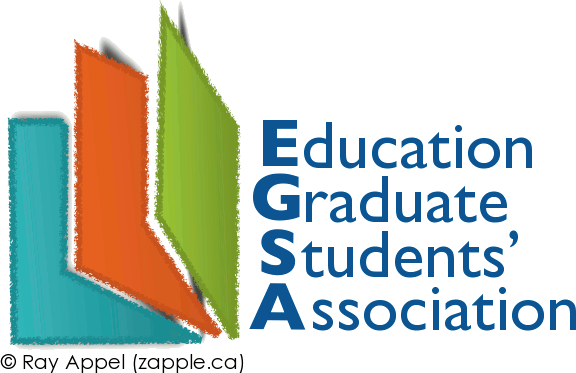 Name (last, first, initial): _________________________________________________________Student Number: ___________________________Email: ____________________________________Phone Number: ____________________________Degree Program: ______________________________________________________________Senior Supervisor/Pro Tem: ______________________________________________________On back of this application, describe the PD opportunity (e.g., presenting/attending a conference, type of field research, other [brief description])   Outline relevance of this PD activity to your research/ program/career aspirations PD activity location: ___________________________________________________________PD activity date(s): ____________________________________________________________Projected Budget: Expected Expenses in Canadian FundsGrant applying for (select one):	$200_____	or 	$400_____ 	Check List: ___ signed application, ___ PD description and relevance, ___ confirmation of enrollmentI declare all information provided above to be true, and if this application is approved, I agree to abide by the Terms of Reference and procedures of this grant. My name and date below constitute my agreement to this declaration.Applicant Signature: ___________________________________________________________Date: ____________________________________----------------------------------------------------------------------------------------------------------For EGSA use only – Recommendation of the EGSAThis confirms that the above applicant is recommended for the EGSA professional development funding in the amount of ________.  For reference, please refer to the ___ Jan, ___ May, ___ Sept, 20__ EGSA General meeting minutes.EGSA Treasurer:______________________________________________________________Date:_____________________________________Airfare:$Ground Transport (i.e. bus / taxi):$Event Fees:$Accommodation$Other Expenses (explain, meals not included):$TOTAL EXPENSES (estimate):$